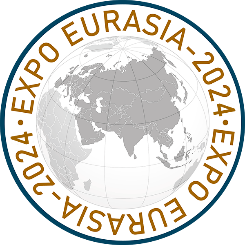 МЕЖДУНАРОДНАЯ ПРОМЫШЛЕННАЯ ВЫСТАВКАИ БИЗНЕС-ФОРУМ«EXPO EURASIA KAZAKHSTAN 2024»Республика Казахстан, 19 - 21 июня 2024 годаАлматы, Конгресс-центр RIXOSПРЕСС-РЕЛИЗМеждународная промышленная выставка «EXPO EURASIA KAZAKHSTAN 2024» пройдёт  с 19 по 21 июня 2024 года в городе Алматы при поддержке Минпромторга России, Посольства и Торгпредства РФ в Казахстане, Российского союза промышленников и предпринимателей, ТПП РФ. Мероприятие призвано объединить предпринимателей, организовать конструктивный диалог бизнес-кругов России и Казахстана, заинтересованных в развитии и повышении эффективности российско-казахстанского делового сотрудничества.В экспозиции будут представлены инновационные разработки в традиционной, атомной и альтернативной энергетике, нефтехимической и газовой промышленности, машиностроении, металлургии, электронной промышленности, транспорте, медицине и фармакологии, IT-технологиях, агропромышленом комплексе, строительстве,  высшем и среднем профессиональном образовании и другие. Свой экспортный и инвестиционный потенциал представят регионы России и других стран СНГ, планируется участие министерств, ведомств, торгово-промышленных палат и  деловых кругов государств Центральной Азии.По основным направлениям сотрудничества, в том числе в области энергетики, транспорта, АПК, здравоохранения, экологии, образования, состоятся круглые столы с участием профильных министерств РК, а также представителей бизнес-сообщества России, Казахстана, Беларуси, Ирана, Киргизии, Таджикистана, Туркменистана, Узбекистана.  В рамках деловой программы выставки «EXPO EURASIA KAZAKHSTAN 2024» предусмотрено обсуждение перспектив развития экономических отношений с партнерами из Казахстана на межрегиональном уровне. С 19 по 21 июня  на выставке работает биржа деловых контактов в формате В2В.Организатором выставки и форума является российская компания АО «Зарубеж-экспо», более 20 лет проводящая международные мероприятия в разных странах мира. В Казахстане Оргкомитетом выставки проводятся с 2010 года, в девяти прошедших за это время участвовали более 800 российских экспортеров, высоко оценивших эффективность своего участия, результатом которого стали сотни экспортных контрактов и соглашений о сотрудничестве.Информационную поддержку оказывают более 100 ведущих СМИ России и Казахстана.  Приглашаем принять активное участие в выставке «EXPO EURASIA KAZAKHSTAN 2024»! Оргкомитет выставки: АО «Зарубеж-Экспо»Тел.: +7 (495) 721-32-36, info@zarubezhexpo.ru,  www.zarubezhexpo.ru 